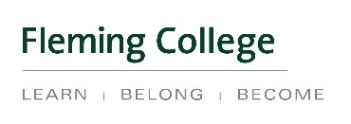 STUDENT ESTABLISHED JOB DESCRIPTIONTitle of Position:	Invasive Species Student WorkerDivision/Department:	SENRSUnder the supervision of SENRS staff, you will assist in the implementation of invasive species management plans for Frost campus and aid in Arboretum related projects.Job Dutiesmanual labour including raking and leveling ground; shovelling mulch;seasonal planting and transplanting of trees and shrubspruning trees and shrubs; mowing and trimming grass around trees; wateringassisting with brush removaltree signage installationremoval of invasive species such as buckthorn, dog strangling vine etc.Other duties as assignedQualificationsSuccessful completion of at least the first year in a SENRS program and returning in the Fall 2018The incumbent will possess some mechanical aptitude to perform a variety of mechanical tasks including use of hand and power tools and equipment related to the job (i.e. shovels, rakes, lawn mowers, grass trimmers);knowledge of safe working procedures; Ability to work safely under various field conditions.ability to lift, carry, hold, bend and stoop, as well as load and unload materials and equipment;Capable of lifting and carrying up to 40 pounds (18 kilograms)ability to work as an effective team member;ability to carry out basic oral and written instructions with minimal supervision;good communication and customer service skills to deal effectively with staff and the public;ability to work outdoors in fluctuating conditionsAdditional Information ie special equipment or travelsafety boots required(eye and ear protection supplied)Updated March 2018	Page 1 of 1